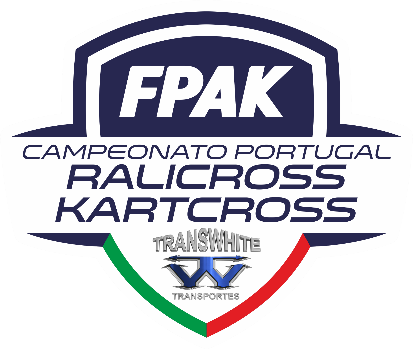 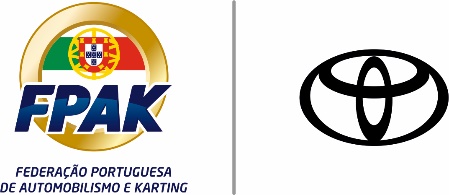 HORÁRIO / PROGRAMA DA PROVADe acordo com os Artº 8.2 do RDCPRx e RDCPKxSEXTA FEIRA   __/___/2022Verificações Administrativas e Técnicas FACULTATIVAS (quando aplicável)HorárioHorárioVerificações Administrativas e Técnicas FACULTATIVAS (quando aplicável)AdministrativasTécnicasLOCALTodas as categorias	SÁBADO   __/___/2022	Verificações Administrativas e TécnicasHorárioHorárioVerificações Administrativas e TécnicasAdministrativasTécnicasLOCALKartcross + TJKx08.0009.3008.1509.45Iniciados de Ralicross – Div. 1.0 e Div. 1.409.3010.0009.4510.15Nacional 2 RM 10.0011.0010.3011.15Super 1600/ Nacional 1.611.0011.4511.1512.00Super Cars – Div. 1, Div. 2 e Div. 311.4512.1512.0012.30PUBLICAÇÃO DA LISTA DE CONCORRENTES ADMITIDOS À PARTIDAHoraLocalPUBLICAÇÃO DA LISTA DE CONCORRENTES ADMITIDOS À PARTIDACPKx/ TPRKx/TJKxPUBLICAÇÃO DA LISTA DE CONCORRENTES ADMITIDOS À PARTIDACPRx/CPIRxBRIEFING presencialHoraLocalBRIEFING presencial13.00CPRx/CPIRxBRIEFING presencial13.00CPKx/ TPRKx/TJKxRelativamente aos horários abaixo, os concorrentes têm de dar entrada no Parque de Pré-Partida, 5 MINUTOS, antes de cada Sessão de Treinos, Qualificações ou Corridas.TREINOS LIVRESHoraDivisãoTREINOS LIVRES14h00 às 14h35CPRx/CPIRx TREINOS LIVRES14h40 às 15h20CPKx/ TPRKx/TJKxTREINOS CRONOMETRADOSHoraDivisão (ordem de entrada pista)Publicação das classificaçõesprovisóriasTREINOS CRONOMETRADOSA PARTIR DAS 15h25CPRx/CPIRx 15 Minutos após final da sessãoTREINOS CRONOMETRADOSA PARTIR DAS 15h25CPKx/ TPRKx/TJKx15 Minutos após final da sessão1ª CORRIDA DE QUALIFICAÇÃOHoraDivisãoPublic. de classific. Provisórias1ª CORRIDA DE QUALIFICAÇÃOA PARTIR DAS 17h00Iniciados de Ralicross (Div. 1.0, Div.1.4)15 Minutos após final da corrida1ª CORRIDA DE QUALIFICAÇÃOA PARTIR DAS 17h00Nacional 2RM 15 Minutos após final da corrida1ª CORRIDA DE QUALIFICAÇÃOA PARTIR DAS 17h00Nacional 1.615 Minutos após final da corrida1ª CORRIDA DE QUALIFICAÇÃOA PARTIR DAS 17h00Super 160015 Minutos após final da corrida1ª CORRIDA DE QUALIFICAÇÃOA PARTIR DAS 17h00Super Cars (Div. 1, Div. 2, Div.3)15 Minutos após final da corrida1ª CORRIDA DE QUALIFICAÇÃOA PARTIR DAS 17h00TJKx    (quando aplicável)15 Minutos após final da corrida1ª CORRIDA DE QUALIFICAÇÃOA PARTIR DAS 17h00Kartcross/Rookies15 Minutos após final da corrida	DOMINGO   __/___/2022	WARM UPHoraDivisão(ordem de entrada pista)WARM UPA partir das 08h30CPRx/CPIRx WARM UPA partir das 08h30CPKx/ TPRKx/TJKx2ª CORRIDA DE QUALIFICAÇÃOHoraDivisãoPublic. declassific. Provisórias2ª CORRIDA DE QUALIFICAÇÃOA PARTIR DAS 09h35Iniciados de Ralicross (Div. 1.0, Div.1.4)15 Minutos após final da corrida2ª CORRIDA DE QUALIFICAÇÃOA PARTIR DAS 09h35Nacional 2RM 15 Minutos após final da corrida2ª CORRIDA DE QUALIFICAÇÃOA PARTIR DAS 09h35Nacional 1.615 Minutos após final da corrida2ª CORRIDA DE QUALIFICAÇÃOA PARTIR DAS 09h35Super 160015 Minutos após final da corrida2ª CORRIDA DE QUALIFICAÇÃOA PARTIR DAS 09h35Super Cars (Div. 1, Div. 2, Div.3)15 Minutos após final da corrida2ª CORRIDA DE QUALIFICAÇÃOA PARTIR DAS 09h35TJKx    (quando aplicável)15 Minutos após final da corrida2ª CORRIDA DE QUALIFICAÇÃOA PARTIR DAS 09h35Kartcross/ Rookies15 Minutos após final da corrida3ª CORRIDA DE QUALIFICAÇÃOHoraDivisãoPublic. declassific. Provisórias3ª CORRIDA DE QUALIFICAÇÃOA PARTIR DAS 11h10Iniciados de Ralicross (Div. 1.0, Div.1.4)15 Minutos após final da corrida3ª CORRIDA DE QUALIFICAÇÃOA PARTIR DAS 11h10Nacional 2RM 15 Minutos após final da corrida3ª CORRIDA DE QUALIFICAÇÃOA PARTIR DAS 11h10Nacional 1.615 Minutos após final da corrida3ª CORRIDA DE QUALIFICAÇÃOA PARTIR DAS 11h10Super 160015 Minutos após final da corrida3ª CORRIDA DE QUALIFICAÇÃOA PARTIR DAS 11h10Super Cars (Div. 1, Div. 2, Div.3)15 Minutos após final da corrida3ª CORRIDA DE QUALIFICAÇÃOA PARTIR DAS 11h10TJKx    (quando aplicável)15 Minutos após final da corrida3ª CORRIDA DE QUALIFICAÇÃOA PARTIR DAS 11h10Kartcross/ Rookies15 Minutos após final da corridaMEIAS FINAIS   CPRx/CPIRx FINAIS C/B   CPKx//CPRkx/TJKxHoraDivisãoPublic. de classific. ProvisóriasMEIAS FINAIS   CPRx/CPIRx FINAIS C/B   CPKx//CPRkx/TJKxA PARTIR DAS 14h00Iniciados de Ralicross (Div. 1.0, Div.1.4)15 Minutos após final da corridaMEIAS FINAIS   CPRx/CPIRx FINAIS C/B   CPKx//CPRkx/TJKxA PARTIR DAS 14h00Nacional 2RM 15 Minutos após final da corridaMEIAS FINAIS   CPRx/CPIRx FINAIS C/B   CPKx//CPRkx/TJKxA PARTIR DAS 14h00Nacional 1.615 Minutos após final da corridaMEIAS FINAIS   CPRx/CPIRx FINAIS C/B   CPKx//CPRkx/TJKxA PARTIR DAS 14h00Super 160015 Minutos após final da corridaMEIAS FINAIS   CPRx/CPIRx FINAIS C/B   CPKx//CPRkx/TJKxA PARTIR DAS 14h00Super Cars (Div. 1, Div. 2, Div.3)15 Minutos após final da corridaMEIAS FINAIS   CPRx/CPIRx FINAIS C/B   CPKx//CPRkx/TJKxA PARTIR DAS 14h00TJKx    (quando aplicável)15 Minutos após final da corridaMEIAS FINAIS   CPRx/CPIRx FINAIS C/B   CPKx//CPRkx/TJKxA PARTIR DAS 14h00Kartcross/ Rookies15 Minutos após final da corridaFINAISHoraDivisãoPublic. de classific. ProvisóriasFINAISA PARTIR DAS 15.30Iniciados de Ralicross (Div. 1.0, Div.1.4)15 Minutos após final da corridaFINAISA PARTIR DAS 15.30Nacional 2RM 15 Minutos após final da corridaFINAISA PARTIR DAS 15.30Nacional 1.615 Minutos após final da corridaFINAISA PARTIR DAS 15.30Super 160015 Minutos após final da corridaFINAISA PARTIR DAS 15.30Super Cars (Div. 1, Div. 2, Div.3)15 Minutos após final da corridaFINAISA PARTIR DAS 15.30TJKx    (quando aplicável)15 Minutos após final da corridaFINAISA PARTIR DAS 15.30Kartcross/ Rookies15 Minutos após final da corridaVERIFICAÇÕES TÉCNICAS FINAISLocalVERIFICAÇÕES TÉCNICAS FINAISNo final de cada corrida Final DISTRÍBUIÇÃO DE PRÉMIOS NO PÓDIOLocalDISTRÍBUIÇÃO DE PRÉMIOS NO PÓDIOAPÓS A ÚLTIMA FINAL  PUBLICAÇÃO DA CLASSIFICAÇÃO FINAL OFICIALHoraLocalPUBLICAÇÃO DA CLASSIFICAÇÃO FINAL OFICIALMínimo 30 minutos após a afixação da classificação final provisória e após as VTF